FOTOGRAFIAS DE LA CELEBRACION DEL 159 ANIVERSARIO DE LA CIUDAD DE USULUTAN, DEPARTAMENTO DE USULUTAN.La celebración del 159 aniversario de la Ciudad de Usulután, permitió que muchos usulutecos pudiéramos compartir agradables momentos, olvidarnos de la rutina diaria y escuchar importantes temas de enriquecimiento e identidad cultural con los invitados al conversatorio. José Mauricio Zelaya, Alcalde Municipal, agradece a los usulutecos que asistieron a esta importante celebración.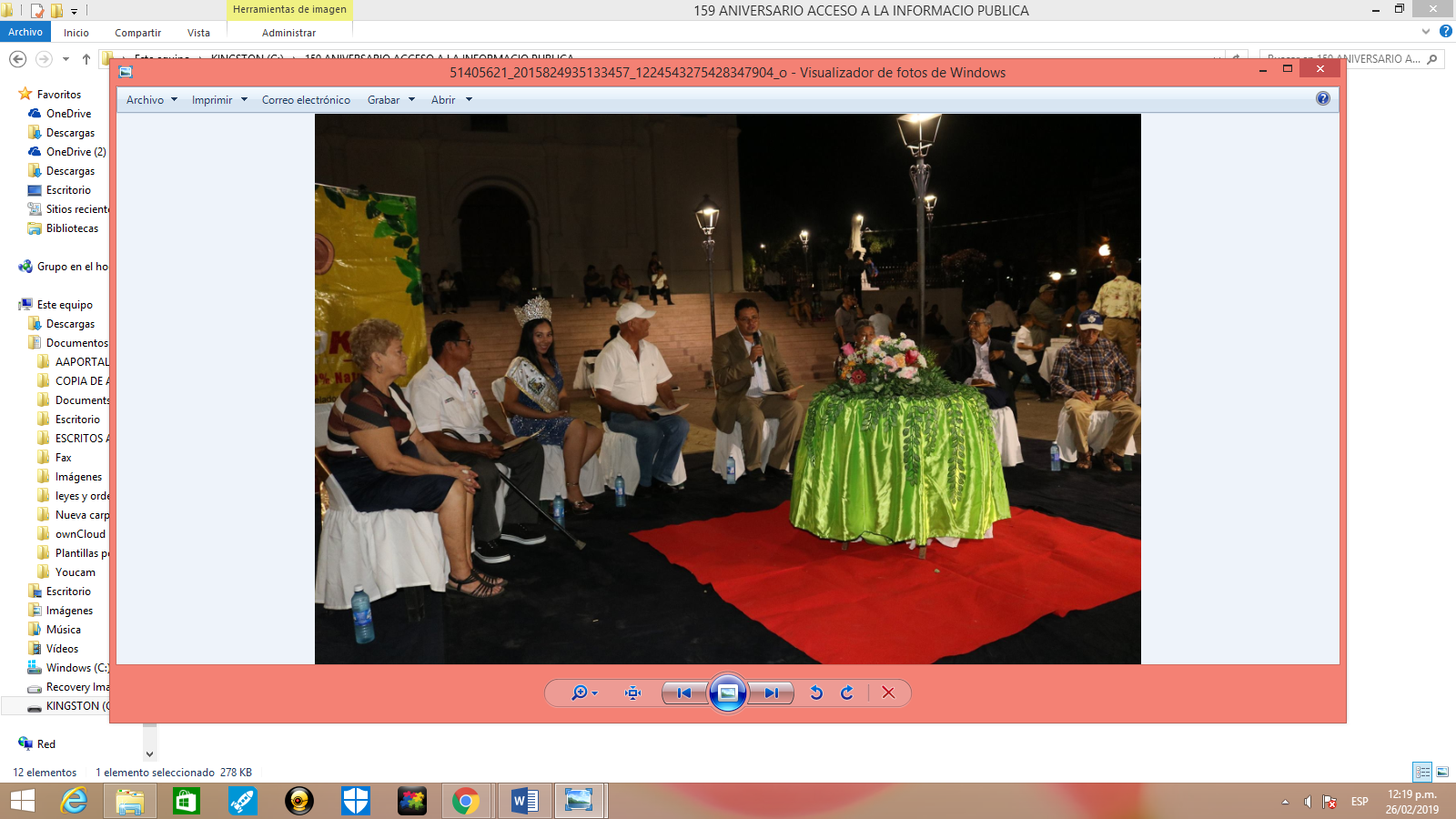 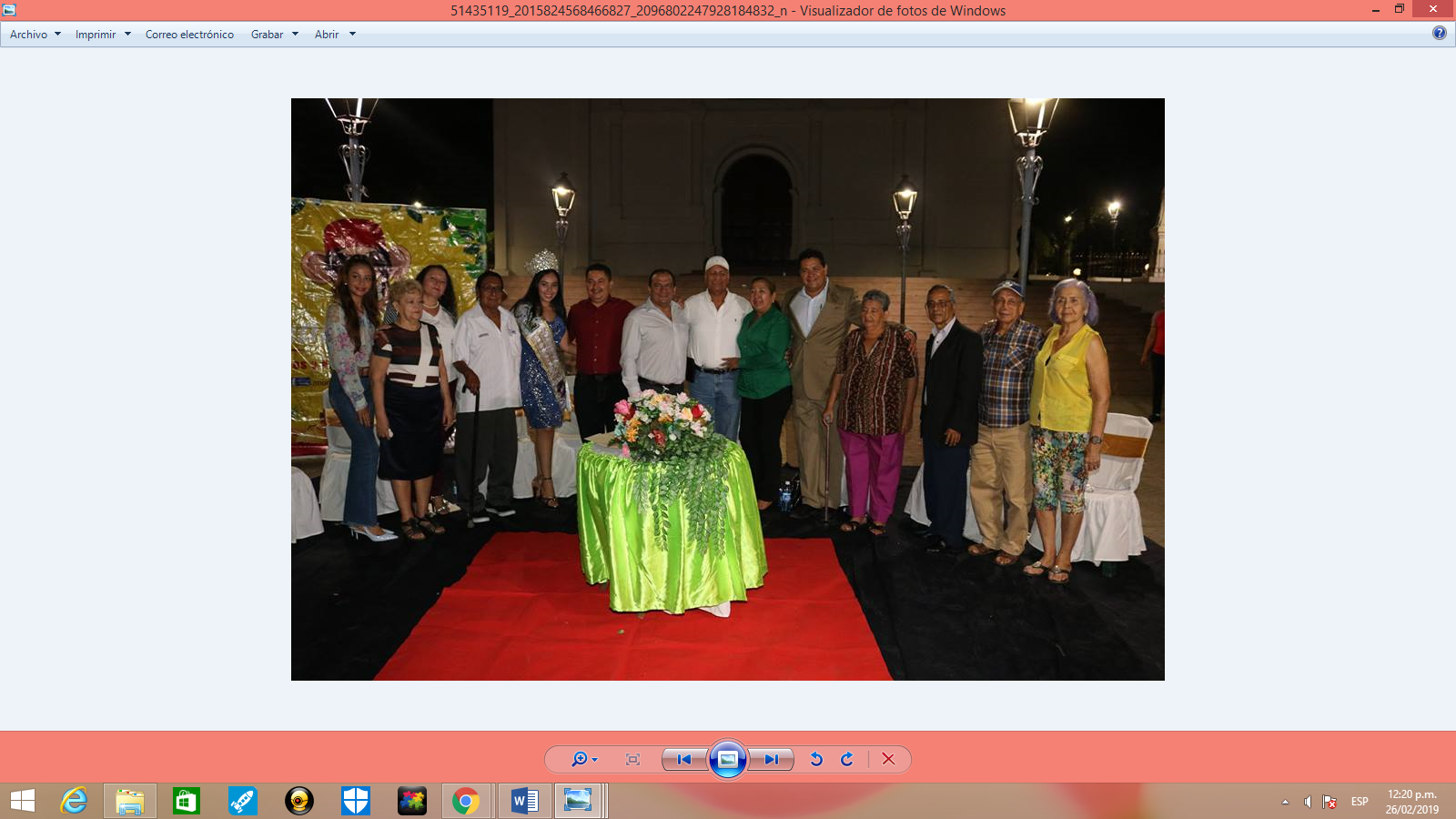 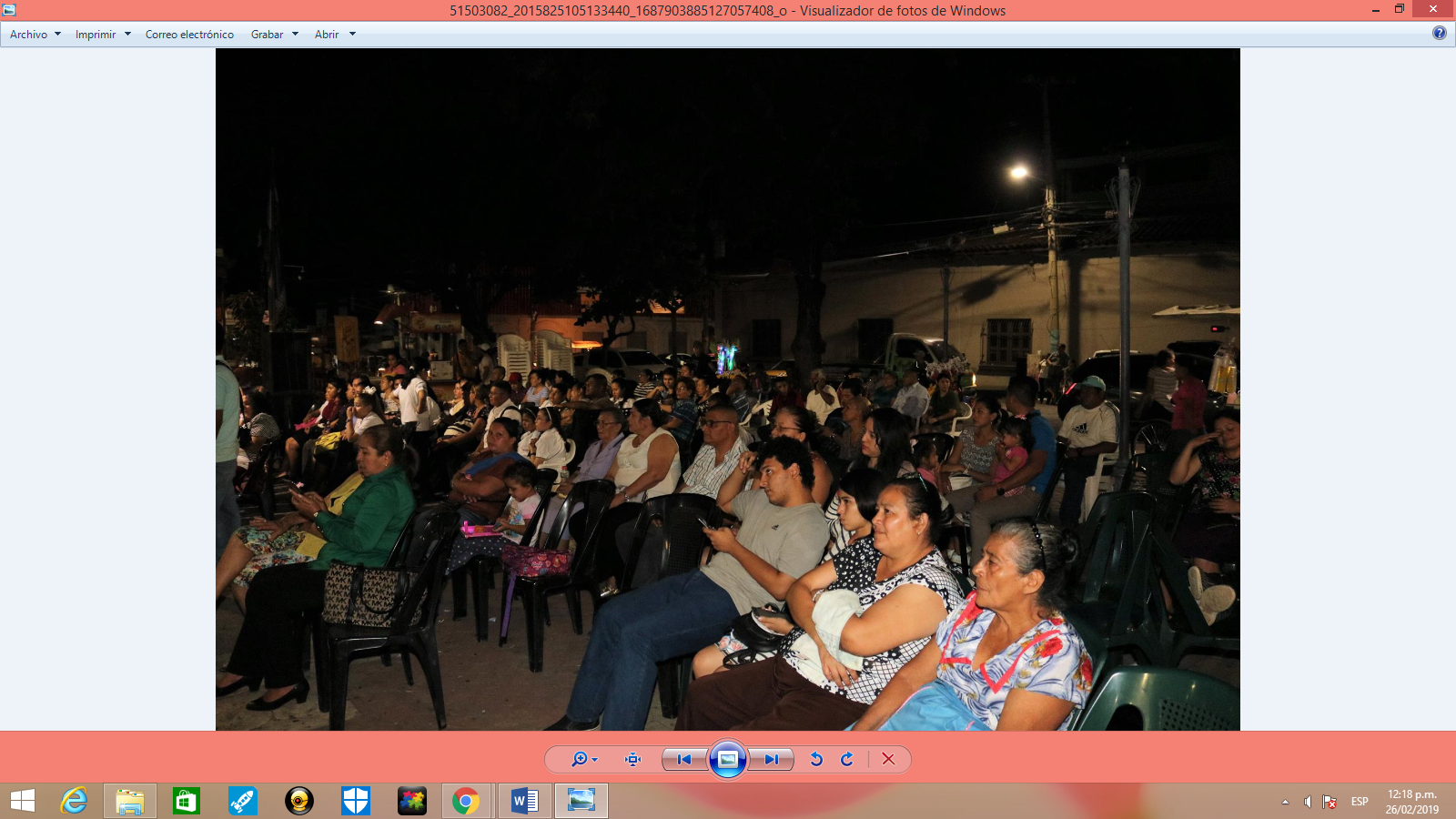 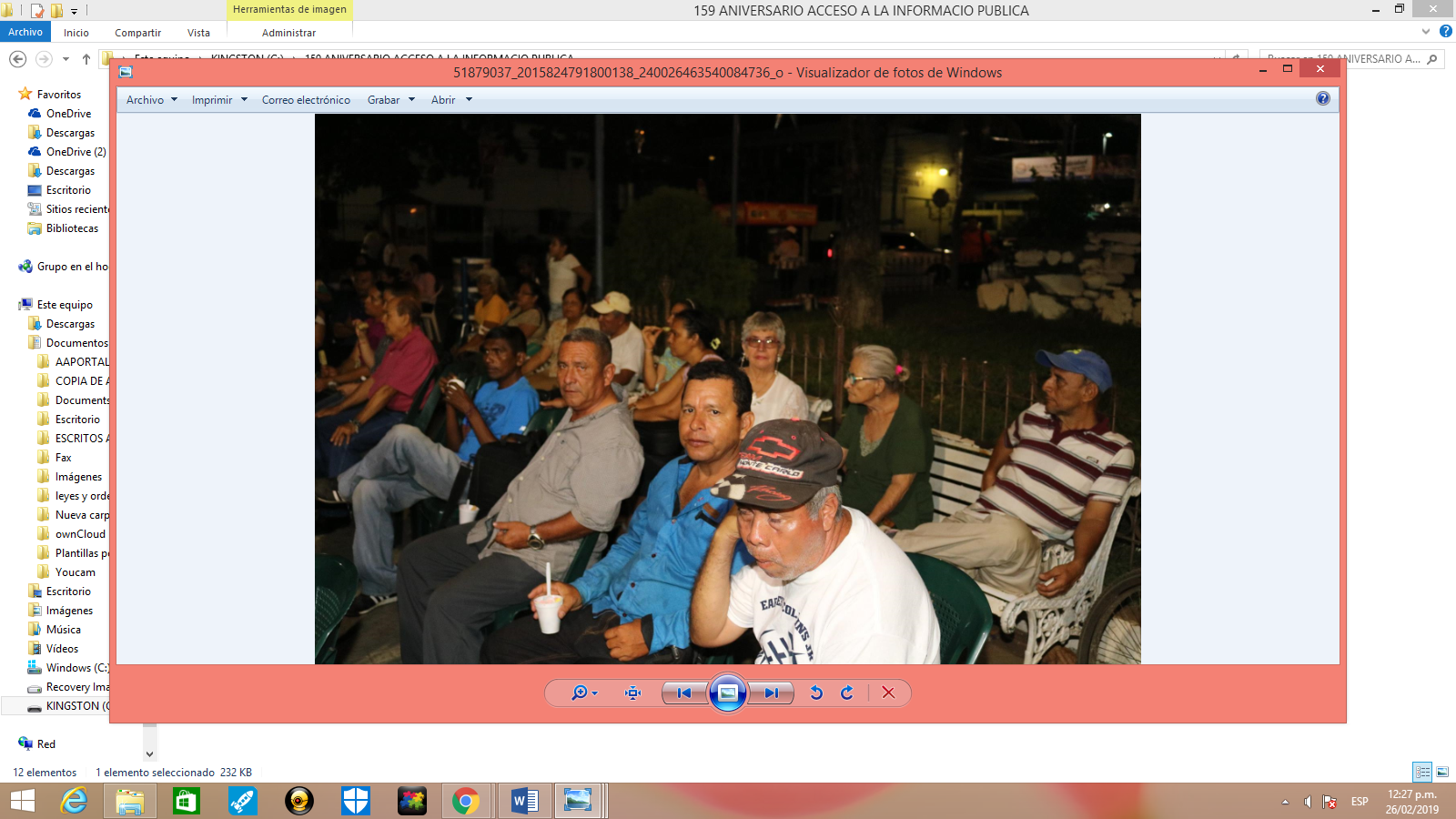 